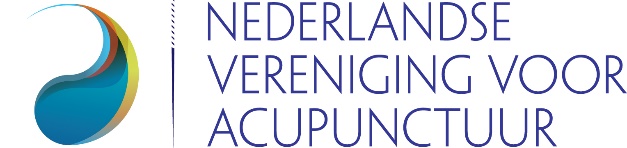 APPLICATION FORM COURSE/TRAINING/WORKSHOP for registration under the obligatory Continuing Education of the Please return the original form at least 2 months before the planned date of the course 
(For an explanation of the questions, see p. 3)                 Registr.nr.:      (to fill in by NVA) Date of application:
       
Target group:
     Official language:
     
Number of participants:min.       max.     Teaching institution:
     Title workshop/course/training: 
     
Teacher(s) name: 
       (Please send CV by document)
Price:( if applicable specify)
     Character of the workshop/course/training (put a cross next to the situation that fits best): Acupuncture/TCM  ; Medical training*  ;50% Acupuncture/TCM and 50% Medical training * 
* Only if the teacher has been medically trained a course can be accredited as medical  training.Format of the course:( put a cross next to the vorm) (explanation of the teaching formats see p.3)

On location only1  ; Digital live course2  ; Webinar3  ;Blended Learning4  ; E-learning5  Complete the questions below if applicable 1, 2, 3, 4, 5
Total number of teaching days1, 2, 3    or 
Total teaching days on location4    and/or total self-study hours 4, 5      

Dates1, 2, 3:      (d-m-yy)
 
Dates4 :       and/or Teaching period self-study 4, 5       
Teachingday1, 2, 3, 4 starting time       end time      

Place name & location1, 2, 3, 4      Declaration of actively monitored participation!As a TI you declare to apply the following mandatory tools for actively monitored participation in the course or training: Lessons1, 2, 3, 4: Within 10 days after the date of the further training day/course day, the attendance list containing only NVA participants (due to GDPR) will be sent to the NVA secretariat. In the case of hybrid courses, it must be clear for each student which lessons he/she has taken on location and which lessons he/she has taken online. Lessons3: Proof of participation after full completion of the course. Lessons3: Actively monitoring through a password, mandatory questions to be answered or control moments.  Lessons4,5 : Proof of participation after full completion of the course through a certificate.Prefer publication in: (put a cross)
First Huang Ti(s) to be published   or (Two) Huang Ti(s) published before the course   INFORMATION ABOUT THE CONTENT OF THE COURSE (see explanation included)To be completed by the teacher of the workshop/course.In case of doubt, consult the organizing organization or NVA.To fill in if the content is mainly Acupuncture/TCM/Herbs (i.e. Kruiden) related (codes A, T and K).Relationship with TCM:      To fill in for any character of content.Expected foreknowledge:      Content of the workshop/course:Place similar text from your website. or, indicate the content of the workshop/course. Divide in: transfer of knowledge, practising skills, other. Indicate only as applicable.Transfer of knowledge (theory):      Which knowledge:      How is this done (didactic methods):      Practising skills:      Which skills:      	How is this done (didactic methods):      Other:      Content:      How is this done (didactic methods):      WE THANK YOU FOR YOUR CO-OPERATIONPlease return the form with enclosures to  nva@acupunctuur.nl Explanation on the next pageCHARACTER OF THE WORKSHOP/COURSEPlease give your estimation about the character of the workshop or course: mainly acupuncture/TCM related, mainly medical training or equal parts acupuncture related and medical training*. The Department of Continuing Education will judge this estimation and accreditation of the workshop/course/training.* DEFINITION MEDICAL TRAINING:The training is geared to professional healthcare providers and addresses anatomy, physiology, pathology, pharmacology, psychology based on the findings of regular science and the resulting diagnostics, treatments and/or scientific research.RELATIONSHIP WITH TCM:Please indicate in what way the content of the workshop or course is related to TCM. E.g.: differentiation of complaints is done according to ZangFu-, or JingLuo-, or YinYang theory.TEACHING FORMATS2 Digital live lesson: this training takes place simultaneously live on location as well as digital through a livestream. Participants can choose how to participate.3 Webinar: (mixed word of ‘web’ en ‘seminar’) is a lecture, workshop or presentation through a digital livestream. You can see and hear the teacher. A webinar is usually live, interactive and available for a large number of participants.4 Blended Learning: the training takes place partly live on location, partly as an online format.5 E-learning: After receiving login information and a password the participant can enter a personal learning area on computer or tablet. Participation takes place in an individual way; you can follow the course step by step at your own pace.EXPECTED FOREKNOWLEDGE:Usually only graduated students in one or more TCM-modalities (acupuncture, herbal medicine, tuina etc.) will be able to fully understand the scope of a postgraduate workshop or course. Please indicate the minimum level of knowledge or experience.CONTENT OF THE WORKSHOP/COURSE:Please indicate the content of the workshop or course. Divide in: transfer of knowledge, practising skills, other. Indicate only as applicable.TRANSFER OF KNOWLEDGE (theory):which knowledge?:Please indicate, which knowledge the students are expected to possess at the end of the course (as could be tested by oral or written examination) how is this done (didactic methods): Usual methods include: frontal classroom teaching, videotapes, etc.PRACTISING SKILLS:which skills?: Please indicate, which skills the students are expected to possess at the end of the course (as could be tested by practical examination) how is this done (didactic methods): Usual methods include: practising under guidance of the teacher, practising with co-students, role-play, etc. OTHER: 
content: E.g.: creating or augmenting awareness about one’s own functioning, integrating knowledge of skills in one’s own practice, etc. how is this done (didactic methods): Usual methods include: role-play, talking over cases from one’s own practice, writing paper, supervision, active imagination, etc.